               День Русского географического общества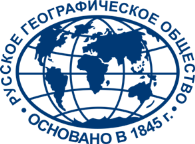                                  17 февраля 2018 года                                      ПРОГРАММА                    День Русского географического общества                                 17 февраля 2018 года                                      ПРОГРАММА         Главная сцена         Главная сцена12:00  Лекция «Полярные сияния в земной атмосфере»Лекция будет интересна всем, кто интересуется необычными явлениями на нашей планете. На популярном уровне даётся физическое объяснение полярного сияния и рассказывается о причинах феномена, истории изучения этого явления, а также аналогичных процессах на других планетах. Лектор – Владислав Леонов, канд. физ.-мат. наук, сотрудник Института астрономии РАН, член РГО, член  Российской академии космонавтики имени К.Э.Циолковского.13:30  Географическая викторина с подарками14:00Мастер-класс фотографа Александра Лыскина «Россия. Высокий полёт»В рамках одной лекции с помощью художественной фотографии создаётся яркий, эмоциональный, многоплановый образ России во всём её многообразии от западных границ до  Тихого океана и от Арктики до вершин Кавказа.Лектор – Александр Лыскин, фотограф-исследователь, победитель международных профессиональных фотоконкурсов, член Союза фотохудожников СССР, член Союза журналистов СССР и России, фотограф IFAW (Международного фонда защиты животных)16:00Лекция Центра подводных исследований РГО «Подводная археология – поиски, изучение и сохранение объектов археологического наследия»    Cловосочетание «подводная археология» в воображении большинства людей вызывает картины затопленных городов с руинами  древних зданий и остовами погибших кораблей. Действительно, многие из них скрывают удивительные находки, по которым учёные восстанавливают ход истории. Подводная археология занимается изучением вещественных источников, оказавшихся по разным причинам под водой. Все найденное на дне нужно зафиксировать (зарисовать, отснять), грамотно поднять на поверхность и, самое главное, суметь сохранить.Лектор – Роман Прохоров, археолог, реставратор, водолаз-исследователь Центра подводных исследований РГО.17:30  Географическая викторина с подарками18:00Проект «Вдохновлённые Россией. Russian World Music» о развитии этнической музыки в России«Вдохновлённые Россией» –  проект, объединяющий молодых людей из разных уголков нашей страны:  блоггеров,  фотографов, музыкантов, продюсеров и этнографов. Все они являются авторами уникальных идей, формирующих новый взгляд на Россию и её свежий имидж. Модераторы: – Алёна Халепо, продюсер премии Russian World Music Awards, сооснователь  агентства концептуального продюсирования «Квартира»;– Дарья Барыльникова, редактор Hi-Tech Mail.Ru.Спикеры: – Ежевика Спиркина, руководитель группы «OYME», автор проекта «OYMEexpeditions»; тема: «Музыкальные этнографические экспедиции группы «OYME»;– Светлана Иванова, Мария Зиброва и Светлана Шестопалова, участники группы Folkbeat, участники проекта «Голос», полуфиналисты шоу «Главная сцена», тема: «Этномузыканты на главных вокальных шоу страны – миф или реальность?!»Музыкальное сопровождение: московский ансамбль гусляров «Goodi Gorazdo»      Кинозал      Кинозал11:00Документальный фильм «Жизнь с бактериями. Записки о микробиологии» Фильм  посвящён молодым учёным-микробиологам, изучающим мир бактерий в разных точках России. По их мнению, бактерии способны в ближайшем будущем изменить жизнь человечества и спасти людей от глобальных техногенных угроз сегодняшнего дня.12:00Документальный фильм «Полюс холода соединяет океаны»Фильм снят по итогам одноимённой экспедиции, участники которой прошли внутренними водными путями от побережья Тихого океана до Северного Ледовитого по территории Хабаровского края и Якутии. Зрители увидят самые недоступные уголки Республики Саха (Якутия) и Северо-Восточной Сибири, сложнейшие маршруты участников проекта и уникальные географические объекты нашей страны.  13:00 – 16:00Кинопрограмма фестиваля «Первозданная Россия»16:00Документальный фильм «Арктика. Зазеркалье»Российская Арктика. Кольский полуостров. До Северного полюса отсюда всего лишь пара часов лёта. Здесь раскинуло свои воды одно из самых молодых российских морей – Белое море, часть Северного Ледовитого океана. Эти тёмные воды – царство стремительных течений и низких температур. Кажется, что существовать в таких враждебных условиях не может ни  один живой организм. Но на самом деле в этом «ледяном зазеркалье» кипят нешуточные страсти.17:00Документальный фильм «Великие русские путешественники. Пётр Козлов. Тайны затерянного города»В южной части пустыни Гоби покоится мёртвый город Хара-Хото, сокрытый песками. Легенды о нём всегда волновали воображение русских исследователей, учёных и путешественников. Интересовался ими и ученик Николая Михайловича Пржевальского – Пётр Кузьмич Козлов, мечтавший разгадать тайны этого затерянного города.18:00Документальный фильм «Полярное братство» Фильм рассказывает о сотрудничестве русских и английских ВВС в Заполярье в 1941 году, когда громить фашистов под Мурманском советским военным помогали английские летчики. 151-е крыло британских ВВС и 72-ой сводный истребительный полк базировались на соседних аэродромах. Русские и англичане жили рядом, учились друг у друга и крылом к крылу защищали арктические рубежи нашей Родины.  19:00Документальный фильм «Зубры России: прошлое, настоящее, будущее» Фильм посвящён самой крупной в Центральной России вольной популяции европейского зубра. Съёмки фильма длились больше года, и его авторы познакомились не только с зубрами, но и с людьми, которые охраняют, наблюдают, кормят и защищают этих гигантов.19:30Документальный фильм «10 вершин Семёнова-Тян-Шанского»Фильм охватывает все этапы жизни Петра Петровича, рассказывает о многочисленных сферах его деятельности, многогранных дарованиях личности героя, которые по праву можно назвать «энциклопедическими». 